Kanton St.Gallen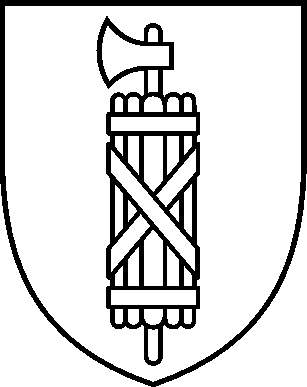 Amt für MittelschulenZeit- und Abgabeplan SemZeit- und Abgabeplan SemStand: 4. April 2019Schule: S Zweierdelegation: S Fokusthema Schuljahr S: SSem-Zyklus:  SSem-Themen: Bemerkungen zum Arbeitsstand Sem: SMitglieder der KGSem: Mitglieder der KGSem: WannWasVersand durchAdressatEinreichung anGeplant aufErledigt amProjektplanNach Wahl KGSem und Themenwahl Zyklus xy, Monat und Jahr StopS- Projektplan (inkl. Projektblätter aller Sem-Gruppen) zur Stellungnahme
- SchulprogrammRektorin oder RektorZweierdelegation ERVersand direkt durch Schule an Zweier-delegation und AMSProjektplanOptional(anschliessend Vorgehen wie unten)- Nachreichung der Projektblätter - SchulprogrammRektorin oder RektorZweierdelegation ERVersand direkt durch Schule an Zweier-delegation und AMSProjektplanNach Sitzung Zweierdelegation- Projektplan inkl. Stellungnahme im Protokoll der Zweierdelegationssitzung- SchulprogrammRektorin oder RektorErziehungsrat18 Exemplare an AMS (Weiterleitung an ER)ArbeitsphaseSitzungen Zweierdelegation, 2mal jährlich- Besprechung Sem- Besprechung FokusthemenRektorin oder RektorZweierdelegation ER-ArbeitsphaseSitzung Zweierdelegation Herbst- Berichterstattung über Sem im AmtsberichtRektorin oder RektorZweierdelegation ERVersand direkt durch Schule an Zweier-delegation und AMSArbeitsphaseNach Sitzung Zweierdelegation Herbst- Berichterstattung über Sem im AmtsberichtRektorin oder RektorErziehungsrat in Form des Amtsberichts18 Exemplare an AMS (Weiterleitung an ER)StatusberichtNach Abschluss der Projektphase Zyklus Sxy, Monat und Jahr S- Statusbericht zur Stellungnahme Der Bericht muss an der Sitzung der Zweierdelegation ER besprochen werden. Rektorin oder RektorZweierdelegationVersand direkt durch Schule an Zweier-delegation und AMSStatusberichtNach Sitzung Zweierdelegation- Statusbericht inkl. Stellungnahme im Protokoll der Zweierdelega-tionssitzungRektorin oder RektorErziehungsrat18 Exemplare an AMS (Weiterleitung an ER)